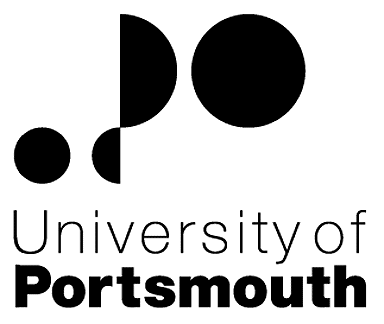 Portsmouth Business SchoolSchool of LawLecturer or Senior Lecturer in LawZZ003891THE POSTPlease see the attached job description and person specification.TERMS OF APPOINTMENTFixed term (3 years) x1Permanent x1Salary is in the range £33,943 - £37,075 per annum (Lecturer) or £38,183 - £46,924 per annum (Senior Lecturer).  Salary is paid into a bank or building society monthly in arrears.Annual leave entitlement is 35 working days in a full leave year.  The leave year commences on 1 October and staff starting and leaving during that period accrue leave on a pro-rata basis.  In addition, the University is normally closed from Christmas Eve until New Year’s Day inclusive and on bank holidays.There is a probationary period of one year during which new staff will be expected to demonstrate their suitability for the post.  Most academic staff new to Portsmouth will be expected either: to have already Descriptor 2 of the UK Professional Standards for Teaching and Supporting Learning in Higher Education and thus be Fellows of the HE Academy, or to achieve Descriptor 2 within their probationary year.  The UK Professional Standards are a set of standards for the HE sector and can be found at www.heacademy.ac.uk/ukpsf.  The standards were updated in 2011.  Successful achievement of one of the descriptors within the Standards Framework brings with it membership of the HEA at a level commensurate with the descriptor achieved (see table below)A discussion will take place at the formal selection interview about which Descriptor an individual should achieve within their probationary year.  Therefore, it is important that applicants provide full information on the application form where they are in possession of a qualification in learning and teaching in HE and/or where they are already a Fellow of the Higher Education Academy.It is a condition of the appointment for the proper performance of the duties of the post that the appointee will take up residence at a location such that they are able to fulfil the full range of their contractual duties.  This residential requirement will be expected to be fulfilled within twelve months of taking up the appointment.  The University has a scheme of financial assistance towards the cost of relocation, details of which can be found on the University website:http://www.port.ac.uk/departments/services/humanresources/recruitmentandselection/informationforapplicants/removalandseparationguidelinesThe appointee will be eligible to join the Teachers' Pension Scheme.  The scheme's provisions include a final salary based index-linked pension and a lump sum on retirement together with dependants’ benefits.  There is a comprehensive sickness and maternity benefits scheme.
All interview applicants will be required to bring their passport or full birth certificate and any other 'Right to Work' information to interview where it will be copied and verified.  The successful applicant will not be able to start work until their right to work documentation has been verified.Under the University’s Insurance Policy we will take up references for candidates called for interview.  Your current employer reference must be your current line manager.  It is also a requirement of this policy that we take up references to cover the previous three years of your employment or study.The successful candidate will need to bring documentary evidence of their qualifications to Human Resources on taking up their appointment.To comply with UKVI legislation, non-EEA candidates are only eligible to apply for this post if it has been advertised for a total of 28 days. If the position has a requirement for Disclosure and Barring Service check (DBS), this will be stated in the advert.  The DBS Application Form will be provided once the selection process has been completed.All applications must be submitted by Midnight (GMT) on the closing date published.  UNIVERSITY OF PORTSMOUTH – RECRUITMENT PAPERWORKJOB DESCRIPTIONPERSON SPECIFICATION – LECTURER Legend  Rating of attribute: E = essential; D = desirableSource of evidence: AF = Application Form; S = Selection Programme (including Interview, Test, Presentation, References)JOB HAZARD IDENTIFICATION FORMCompleted by Line Manager/Supervisor:Managers should use this form and the information contained in it during induction of new staff to identify any training needs or requirement for referral to Occupational Health (OH).Should any of this associated information be unavailable please contact OH (Tel: 023 9284 3187) so that appropriate advice can be given.UNIVERSITY OF PORTSMOUTH – RECRUITMENT PAPERWORKJOB DESCRIPTIONPERSON SPECIFICATION – SENIOR LECTURER Legend  Rating of attribute: E = essential; D = desirableSource of evidence: AF = Application Form; S = Selection Programme (including Interview, Test, Presentation, References)JOB HAZARD IDENTIFICATION FORMCompleted by Line Manager/Supervisor:Managers should use this form and the information contained in it during induction of new staff to identify any training needs or requirement for referral to Occupational Health (OH).Should any of this associated information be unavailable please contact OH (Tel: 023 9284 3187) so that appropriate advice can be given.DescriptorHEA Fellowship CategoryTarget GroupD1Associate FellowStaff who support learningAcademic  staff with limited teaching portfoliosD2FellowEarly career teaching staffExperienced academic staff with substantive teaching and learning responsibilitiesD3Senior FellowExperienced academic  staff who can demonstrate impact & influence through academic leadership &/or mentoringD4Principal FellowSenior academic staff responsible for institutional leadershipJob Title:Lecturer Faculty/Centre:Portsmouth Business SchoolDepartment/Service:Location:School of LawRichmond BuildingPosition Reference No:ZZ003891Grade 7Cost Centre:40600Responsible to:Head of the School of LawResponsible for:N/AEffective date of job description:March 2017Purpose of Job:As a member of the teaching team contribute to the delivery of undergraduate and postgraduate units and programmes, responding to students’ needs.To engage in teaching, scholarship, research and knowledge transfer as part of a team in line with Department/Faculty objectives, and make a significant contribution to the research profile of the Faculty.Key Responsibilities:Contribute as a member of the teaching team to the delivery and review of units within the subject area for undergraduate and postgraduate courses, including marking and verification of assessments.Contribute to continuing development of the curriculum, including proposing new units and active participation at School of Law meetings.Engage in research and knowledge transfer activities, either on own initiative or as part of a team, and contribute to enhancing the research profile of the Faculty in line with stated objectives.Supervise undergraduate and postgraduate dissertations, and similar independent learning activities.Undertake academic course-related administrative tasks, including attendance at Examination Boards, as appropriate.Undertake placement visits to undergraduate students and resolve any problems identified by student or employer’s representative.Contribute to student recruitment activities.Ensure teaching material is current through active scholarship.Act as a Personal Tutor to undergraduate and postgraduate students.Take part in relevant aspects of the student support and assessment processes.Any other appropriate duties as required by the Head of School.Working Relationships (key individuals the job holder would be working with):Head of School of LawAssociate HeadCourse LeadersCourse and Unit TeamsNoAttributesRatingSource1.Specific Knowledge & ExperienceCritical thinking.EAF, SEngagement with and application of theoretical constructs in the general subject discipline.EAF, SSufficient breadth and depth of specialist knowledge in a broad range of topics.DAF, S2.Skills & AbilitiesAbility to teach at least one of the following LLB Foundation of Legal Knowledge subjects:  public law, land law and / or the law of equity and trusts.EAF, SAbility to teach on the CILEx Civil Litigation practice unitDAF, SSkills in the use of appropriate IT.EAF, SAbility to communicate with and motivate both undergraduate and postgraduate students.EAF, SDemonstrable research potential and knowledge transfer skills.EAF, SAbility to collaborate with both academic and administrative colleagues regarding teaching, course management and research activities.EAF, S3. Education &/or TrainingA good first degree in UK Law or equivalent of a UK Law degree.EAFA relevant professional or postgraduate qualification.EAFA doctorate or equivalent research training.DAFHE/FE teaching qualification.DAFCurrent membership of relevant professional body, e.g. SRA, BSB, ICSA, etc.DAF4.Other RequirementsPersonal initiative.EAF, SCommitment to work in an academic environment.EAF, SUnderstand equal opportunity policy in HE and its impact on academic content and issues relating to student and staff welfare.EAF, SRecognition of the need to carry out personal and professional development activitiesEAF, SPreparedness to deliver courses outside the normal working week and in locations outside the UK.DAF, SPlease tick box(s) if any of the below are likely to be encountered in this role.  This is in order to identify potential job related hazards and minimise associated health effects as far as possible.  Please use the Job Hazard Information document in order to do this. Please tick box(s) if any of the below are likely to be encountered in this role.  This is in order to identify potential job related hazards and minimise associated health effects as far as possible.  Please use the Job Hazard Information document in order to do this. Please tick box(s) if any of the below are likely to be encountered in this role.  This is in order to identify potential job related hazards and minimise associated health effects as far as possible.  Please use the Job Hazard Information document in order to do this. Please tick box(s) if any of the below are likely to be encountered in this role.  This is in order to identify potential job related hazards and minimise associated health effects as far as possible.  Please use the Job Hazard Information document in order to do this.  International travel/Fieldwork                                          13.  Substances to which COSHH    regulations apply (including microorganisms, animal allergens, wood dust, chemicals, skin sensitizers and irritants)                                                   Manual Handling (of loads/people)                                                14.  Working at heightHuman tissue/body fluids (e.g. Healthcare workers, First Aiders, Nursery workers, Laboratory workers)15.  Working with sewage, drains, river or canal water                                                         Genetically modified Organisms                        16.  Confined spacesNoise > 80 DbA                                                 17.  Vibrating tools                                             Night Working     (between 2200 hrs and 0600 hrs)18.  DivingDisplay screen equipment (including lone working)19.  Compressed gasesRepetitive tasks (e.g. pipette use, book sensitization etc)                                                         20.  Small print/colour codingIonising radiation/                                                                            non-ionising radiation/lasers/UV radiation                           Ionising radiation/                                                                            non-ionising radiation/lasers/UV radiation                           21.  Contaminated soil/bioaerosols10.  Asbestos and lead                                                         10.  Asbestos and lead                                                         22.  Nanomaterials                                           22.  Nanomaterials                                           11.  Driving on University business (mini-bus, van, bus, forklift truck etc)                                                11.  Driving on University business (mini-bus, van, bus, forklift truck etc)                                                23.  Workplace stressors (e.g. workload, relationships, job role etc)                                           23.  Workplace stressors (e.g. workload, relationships, job role etc)                                           12.  Food handling                                              12.  Food handling                                              24.  Other (please specify)                      24.  Other (please specify)                      Name (block capitals)Caroline StrevensDate24 March 2017Extension number4240Job Title:Senior Lecturer Faculty/Centre:Portsmouth Business SchoolDepartment/Service:Location:School of LawRichmond BuildingPosition Reference No:ZZ003891Grade8Cost Centre:40600Responsible to:Head of the School of LawResponsible for:N/AEffective date of job description:March 2017Purpose of Job:As a member of the teaching team contribute to the delivery of undergraduate and postgraduate units and programmes, responding to students’ needs.To engage in teaching, scholarship, research and knowledge transfer as part of a team in line with Department/Faculty objectives, and make a significant contribution to the research profile of the Faculty.Key Responsibilities:Design, deliver, review and update units as Unit Coordinator within the subject area for undergraduate and postgraduate courses, including coordination of teaching team where appropriate; set and mark assessments and verify marks of other tutors where appropriate; attend relevant assessment boards.Contribute as a member of the teaching team on units for which postholder is not the unit coordinator.Contribute to continuing development of the curriculum, including proposing new units and active participation at subject group meetings.Engage in research and knowledge transfer activities, either on own initiative or as part of a team, and contribute to enhancing the research profile of the Faculty in line with stated objectives.Supervise undergraduate and postgraduate dissertations, and similar independent learning activities.Undertake academic course-related administrative tasks, including attendance at Examination Boards, as appropriate.Undertake placement visits to undergraduate students and resolve any problems identified by student or employer’s representative.Contribute to student recruitment activities.Ensure teaching material is current through active scholarship.Act as a Personal Tutor to undergraduate and postgraduate students.Take part in relevant aspects of the student support and assessment processes.Any other appropriate duties as required by the Head of School.Working Relationships (key individuals the job holder would be working with):Head of School of LawAssociate HeadCourse LeadersCourse and Unit TeamsNoAttributesRatingSource1.Specific Knowledge & ExperienceCritical thinking.EAF, SEngagement with and application of theoretical constructs in the subject discipline.EAF, SSufficient breadth and depth of specialist knowledge in a broad range of topics.DAF, SResearch and knowledge transfer experience.EAF, SConsiderable practitioner experience in the relevant professional field.DAF, S2.Skills & AbilitiesAbility to teach at least one of the following LLB Foundation of Legal Knowledge subjects:  public law, land law and / or the law of equity and trusts.EAF, SAbility to teach on the CILEx Civil Litigation practice unitDAF, SSkills in the use of appropriate IT.EAF, SAbility to communicate with and motivate both undergraduate and postgraduate students.EAF, SA research record as evidenced by publications and related research activities, and knowledge transfer skills.EAF, SAbility to collaborate with both academic and administrative colleagues regarding teaching, course management and research activities.EAF, SCurriculum development or course management experience.DAF, STeaching experience.EAF, STeaching experience at University level.DAF, S3. Education &/or TrainingA good first degree in UK Law or equivalent of a UK Law degree.EAFA relevant professional or postgraduate qualification.EAFA doctorate or equivalent research training.DAFHE/FE teaching qualification.DAFCurrent membership of relevant professional body, e.g. SRA, BSB, ICSA, etc.DAF4.Other RequirementsPersonal initiative.EAF, SCommitment to work in an academic environment.EAF, SUnderstand equal opportunity policy in HE and its impact on academic content and issues relating to student and staff welfare.EAF, SRecognition of the need to carry out personal and professional development activitiesEAF, SPreparedness to deliver courses outside the normal working week and in locations outside the UK.DAF, SPlease tick box(s) if any of the below are likely to be encountered in this role.  This is in order to identify potential job related hazards and minimise associated health effects as far as possible.  Please use the Job Hazard Information document in order to do this. Please tick box(s) if any of the below are likely to be encountered in this role.  This is in order to identify potential job related hazards and minimise associated health effects as far as possible.  Please use the Job Hazard Information document in order to do this. Please tick box(s) if any of the below are likely to be encountered in this role.  This is in order to identify potential job related hazards and minimise associated health effects as far as possible.  Please use the Job Hazard Information document in order to do this. Please tick box(s) if any of the below are likely to be encountered in this role.  This is in order to identify potential job related hazards and minimise associated health effects as far as possible.  Please use the Job Hazard Information document in order to do this.  International travel/Fieldwork                                          13.  Substances to which COSHH    regulations apply (including microorganisms, animal allergens, wood dust, chemicals, skin sensitizers and irritants)                                                   Manual Handling (of loads/people)                                                14.  Working at heightHuman tissue/body fluids (e.g. Healthcare workers, First Aiders, Nursery workers, Laboratory workers)15.  Working with sewage, drains, river or canal water                                                         Genetically modified Organisms                        16.  Confined spacesNoise > 80 DbA                                                 17.  Vibrating tools                                             Night Working     (between 2200 hrs and 0600 hrs)18.  DivingDisplay screen equipment (including lone working)19.  Compressed gasesRepetitive tasks (e.g. pipette use, book sensitization etc)                                                         20.  Small print/colour codingIonising radiation/                                                                            non-ionising radiation/lasers/UV radiation                         Ionising radiation/                                                                            non-ionising radiation/lasers/UV radiation                         21.  Contaminated soil/bioaerosols10.  Asbestos and lead                                                         10.  Asbestos and lead                                                         22.  Nanomaterials                                           22.  Nanomaterials                                           11.  Driving on University business (mini-  bus, van, bus, forklift truck etc)                                                11.  Driving on University business (mini-  bus, van, bus, forklift truck etc)                                                23.  Workplace stressors (e.g. workload, relationships, job role etc)                                           23.  Workplace stressors (e.g. workload, relationships, job role etc)                                           12.  Food handling                                              12.  Food handling                                              24.  Other (please specify)                      24.  Other (please specify)                      Name (block capitals)Caroline StrevensDate24 March 2017Extension number4240